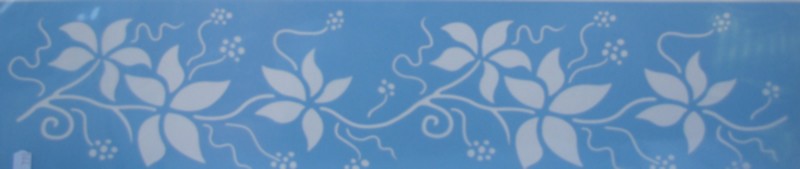 VIRIKETOIMINTAKALENTERI VIIKKO 4MA	SANNAN TOIMINTATUOKIO 10.00	LEIVOTAAN PULLAATI	MIRKUN MUSIIKKI 10.30KE	MARJON JUMPPA 10.00KE	MIESTEN JUTTU/PELI TUOKIO 10.00TO	TIETOKILPAILU  10.00TO	HERKKUBINGO KLO 14.00PE	TUOLI JUMPPA 10.00TERVETULOA